PET ADVENTURES PRESENTSPrivate Runs/WalksIndividual walks available to purchase upon request.Each additional dog is $5 per visit.Besides an outdoor adventure for your pup YOU GET-daily report via email with occasional pictures and videorefresh water bowls and feed if necessarybring in mail and packages upon requestchange lighting/open or close blindsthe comfort of knowing your dog is being taken care of exactly the way you want by re-enforcing good behavior and ignoring badlots of TLC.Walks are private so we can give them the attention they need to have a constructive and stimulating outdoor adventure and dogs are walked on leash at all times.Save Money with our Popular Monthly Packages8 visits-$40 for each additional dog in household.8……30 min……$152 Only $19.00 a run8……45 min……$192 Only $24.00 a run8……60 min……$232 Only $29.00 a run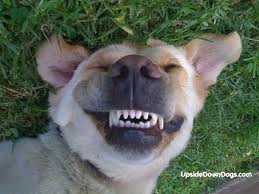 12 visits (add $50 for each additional dog/saves $10)12……30 min…..$222 Only $18.50 a run12……45 min…..$282 Only $23.50 a run12.…..60 min…..$336 Only $28.00 a run20 visits ($80 for each additional dog/saves $20)20……30 min…..$340 Only $17 a run20……45 min…..$440 Only $22 a run20…… 60 min….$530 Only $26.50 a run(if outside of service area we may still be able to help for a little extra)Additional Charge for Holidays$5……Weekends$5……Same day sessionGoing out of Town?DOG & CAT SittingDay sitting …..3 hour minimum…..$18 hour for irregular visits. Current clients and regular schedules-discount applies. Additional Dog $3. No Charge for Multiple CatsOvernight Stay-12 hours-7pm to 7am……$65. Additional Dog $10. 4 nights or more, 10% off. No Charge for Multiple Cats. We walk them in the morning, and evening. This is the best option to keep the dog comfortable and drain the right amount of energy with lots of TLC as needed while you are away. It is great for an animal who is used to sleeping in the same bed/room with the owner, and / or doesn’t like to be alone for long periods of time.We also handle trash, watering plants, cleaning up, and any other specific instructions you may have.12 hour overnight stay with an hour mid day visit-includes walk and play-time……$85.We are the only LA service to offer the overnight with the long walks/runs and the visit in the middle of the day as part of a package discount. It’s important with dogs because stimulation in the morning and evening isn’t enough, they often need attention in the afternoon as well, especially when their loved one is away.Long vacation or away from work more then a couple weeks? Call for more discounts!Additional Charges for Holidays$10……Same day over night pet sittingDog90X($10 for each additional dog in household)90 min hike……$40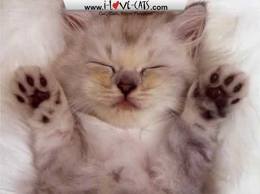 Active Cat SittingWe will clean litter box, water, feed, and play with toys as much as Cat will allow. Discount for regular visits.1…..30 min…..$25Don’t see a package to suit your needs? Don’t worry. We customize packages for customers to get the best deal for your needs!Ready to set up a free evaluation? Email us for more information @angelaramos85@gmail.com or: (818) 426.3709